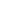 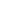 瞭解虛擬護理選擇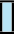 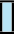 何為虛擬護理？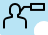 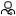 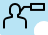 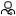 虛擬護理是通過電話、視頻或信息，而非當面，和您的初級保健醫生（如家庭醫生或護士）取得聯繫的一種方式。虛擬護理適用於：您僅需詢問問題或獲取信息（如抽血結果）您無需進行直接體檢或醫療程序（如打疫苗或量血壓）如何更多瞭解虛擬護理您的初級保健醫生或辦公室員工是瞭解您虛擬護理選擇的最佳信息來源。和他們聊一聊，如果您：對虛擬護理有疑問缺少某些用於虛擬護理的物品您的初級保健醫生或辦公室員工也許可以幫助您進行一次成功的虛擬護理看診。在某些情況下，當面看診對您而言或許是最佳選擇。我們的執業信息：不同類型的虛擬護理下表概述了不同類型的虛擬護理，以及針對每種類型您需要考量的要點。
電話看診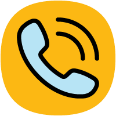 電話看診的最佳應用場景用於已有病症的定期隨訪看診 用於處理簡單請求，如續藥請注意：當您的醫生給你打電話看診時，您可能認不出該號碼，或在您電話上呼叫號碼顯示為“未知”。這是出於隱私原因。進行電話看診時您所需要的東西一台電話（固定電話或移動電話）如果使用移動電話，電話需要有良好的信號並充滿電，頭戴式耳機或無線耳機或許會有幫助安靜、私密且安全舒適的空間視頻看診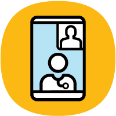 視頻看診的最佳應用場景用於當您的初級保健醫生需要看到您或您身體某些部分（如痣或疹子）時的看診用於一對一或小組看診用於家庭或護理人需要參與時，如小組治療或教育環節進行視頻看診時您所需要的東西 智能手機（移動電話或手機）、平板電腦或電腦，且配置有攝像頭和麥克風穩定的網絡連接和有效的電子郵件地址您或許需要下載程序或應用（“app”）私密、安靜、光線充足且安靜舒適的空間
信息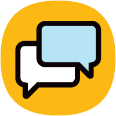 信息的最佳應用場景通常用於提醒、通知、看診隨訪、緊急程度較低的護理或分享敏感程度較低的信息可通過電子郵件、短信或在線門戶的信息進行簡單交流或許會允許您發送有關您健康問題的照片、文件或信息您可以隨時發送信息，但對您信息的回應或許並非即時的收發信息時您所需要的東西穩定的網絡連接和有效的電子郵件地址您或許需要下載程序或應用（“app”）如果虛擬問診不適合您，您也許可以請求或被提供當面看診的機會如果虛擬問診不適合您，您也許可以請求或被提供當面看診的機會